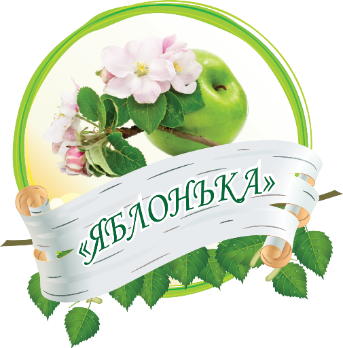 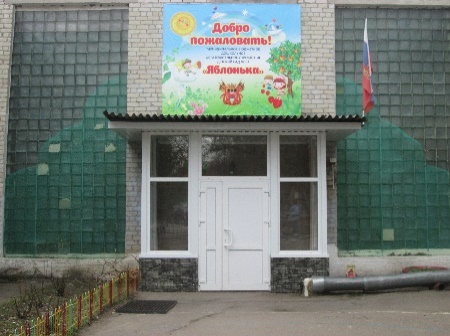 Муниципальное бюджетное дошкольное образовательное учреждениеДетский сад № 64 «Яблонька» г. Новочеркасска Ростовской областиАдрес: Ростовская обл., г. Новочеркасск, Парковый проспект, 27Технические характеристикиОснащение музыкального залаИнфраструктура предметно-развивающей средыМатериально-техническая базаИспользованиеПараметрыХарактеристика параметровОбщая площадь (кв. м)81,8 Освещение естественное5 окон (деревянные)Освещение искусственноеЛюстры 5 шт.Уровень освещенностиНормаНаличие системы локальной безопасностиИмеетсяВозможность проветривания помещенияИмеетсяПоверхность полаДерево, линолеумНазвание центраЦельЗадачиЦентр профессиональной деятельностиПовышение уровня профессионального мастерства Изучение методической литературы;знакомство с программами, педагогическими технологиями и др.;разработка конспектов НОД, сценариев, праздников, досугов и др.;повышение исполнительского мастерства на инструменте.Центр учебно-познавательной деятельностиРазвитие музыкально-познавательных способностейВоспитание интереса к музыке;обогащение музыкального впечатления;знакомство с музыкальными понятиями;развитие эмоциональной отзывчивости, сонорных способностей; познавательных процессов, различных навыков и умений;проявление творчества.Центр музыкально-игровой и танцевальной деятельностиРазвитие и обогащение исполнительской сферыВоспитание двигательной культуры;формирование основных двигательных навыков и умений;развитие чувства ритма и пространственного ориентирование;развитие координации движений;развитие творческой активности.Центр театрализованной деятельностиФормирование творческой активности у дошкольников путем развития артистических способностейСпособствовать созданию условий для творческого самовыражения;формировать устойчивый интерес к театральному искусству;знакомить с видами театров;пополнять понятийный запас детей новыми понятиями.ЦентррелаксацииФормирование благоприятного психо-эмоционального и двигательного состоянияСоздавать условия для расслабления мышц и снятия двигательного напряжения, используя:ковер;гимнастические коврики;мягкие подушечки;спокойную, мелодичную музыку.Центр профессиональной деятельности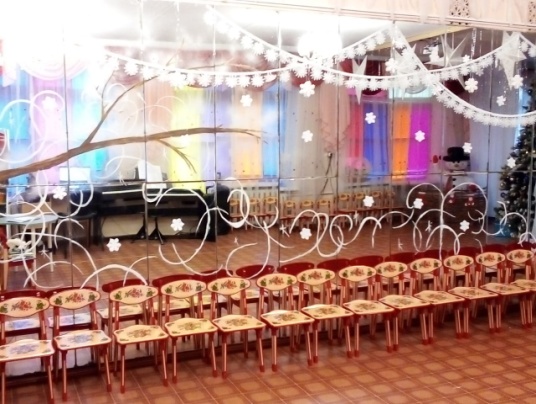 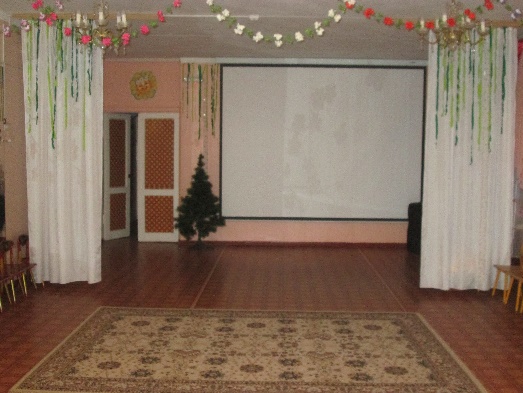 Документация;методическая литература;ноутбук – 1 шт.;журналы «Музыкальный руководитель», «Музыкальная палитра»;стол письменный – 1 шт.,стулья мягкие, взрослые – 2 шт.;стулья детские, новые – 35 шт. + 15 шт.;стулья детские, старые - 19 шт.;стойка для музыкальных инструментов, большая – 1 шт.;настенные часы – 1 шт.;проектор – 1 шт.музыкальный центр – 1 шт.;микрофон – 2 шт.;радиомикрофоны – 2 шт.,микрофон – 1 шт.;напольная музыкальная колонка, большая – 1 шт.;портативная музыкальная колонка, малая – 1 шт.;портативная музыкальная колонка, средняя – 1 шт.;стойка для синтезатора – 1 шт.Центр учебно-познавательной деятельности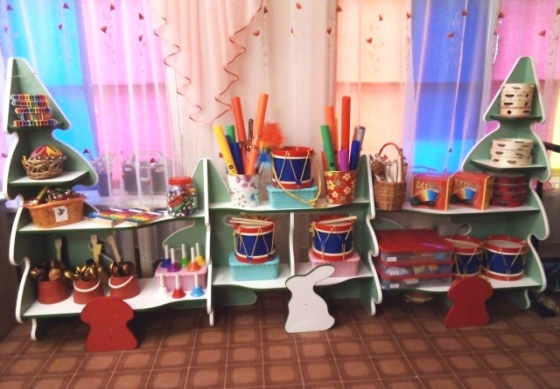 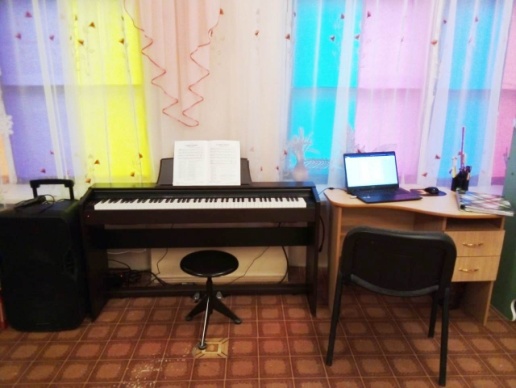 Электронное фортепиано – 1 шт.;аккордеон – 1 шт.;баян детский – 3 шт.;стенка для оснащения учебного процесса – 1 шт.;шкаф для хранения костюмов – 1 шт.;прозрачный мольберт  1 шт.;напольная подставка для нот – 1 шт.;мр 3 диски;дидактические игры с картотекой по возрастам;картотека подвижных игр по возрастам;схемы-карточки для музыкально-ритмических и танцевальных движений; наглядные пособия, игрушки, иллюстрации к музыкальным произведениям с картотекой, временами года, музыкальные инструменты и др.;портреты зарубежных, русских и советских композиторов;традиционные и нетрадиционные, казачьи, детские музыкальные инструменты:барабаны – 10 шт.;барабаны ручные – 3 шт.;барабаны пластиковые, самодельные – 7 шт.;колокольцы на палочке (двусторонние) – 20 шт.;валдайские колокольчики – 20 шт.;колокольчики на палочке (старые) – 23 шт.;бубенцы на колечке (старые) - 8 шт.;трещотки (старые) – 4 шт.;трещотки цветные – 5 шт.;трещотка расписная – 1 шт.;ложки хохломские (старые) – 25 шт.;ложки хохломские с колокольчиком (новые) – 10 шт.;ложки расписные (новые) – 20 шт.;веерные ложки – 4 набора(16 ложек, 3 веера, 3 играющие);дудочки пластмассовые – 10 шт.;труба пластмассовая – 1 шт.; кларнет пластмассовый – 2 шт.;деревянные маракасики (малые) – 12 шт.;клавесы – 30 шт.;колокольчики на деревянной ручке (малые) – 10 шт.;колокольчики керамические – 7 шт.;треугольники средние (новые) с желтой палочкой – 4 шт.;треугольники малые (новые) с белой палочкой – 6 шт.;треугольники (старые), разные – 6 шт.;бубенцы на ручке «цветные колпачки» - 8 шт.;погремушки пластиковые, разноцветные, звонкие – 30 шт.;палочки для металлофона – 32 шт.;погремушки деревянные, двусторонние – 8 шт.;балалайки деревянные – 4 шт., 1 пластмассовая;шумовой прямоугольник – 1 шт.;шейкер-яйцо – 20 шт.;тамбурин детский, желтый – 10 шт.;бубны большие, красные – 4 шт.;тамбурины большие – 3 шт.;бубны малые – 8 шт.;гармошки – 2 шт.;гитары – 5 шт.;скрипка – 1 шт.;арфы – 2 шт.;гусли – 3 шт.;рубель большой – 2 шт.;рубель средний – 2 шт.;рубель малый – 4 шт.;трещотка - крутилка – 2 шт.;металлофоны малые (новые) – 7 шт.;металлофон большой – 1 шт.;металлофон средний – 1 шт.;металлофоны трубчатые (старые) – 12 шт.;ксилофон большой – 2 шт.;музыкальные браслеты – 40 шт.;бумвокерс – 16 шт.;музыкальные колокольчики цветные – 24 шт.;дудочки маленькие, деревянные – 8 шт.;дудочка большая, деревянная – 1 шт.;дудочка-соловей – 1 шт.;рожки – 4 шт.;шум моря, шум грозы, шум дождя – 3 шт.;кастаньеты – 5 шт.;музыкальные шкатулочки – 2 шт.;окарина – 1 шт.;свистелки разные – 8 шт;тарелки (маленькие) – 1 шт.;букетики искусственных цветов для танцев – 30 шт.;султанчики – 10 шт.;флажки российский флаг – 50 шт.;платочки цветные – 25 шт.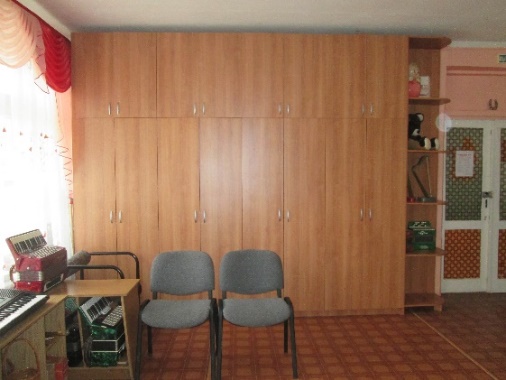 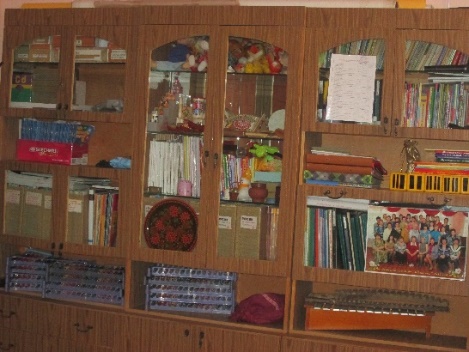 Центр театрализованной деятельности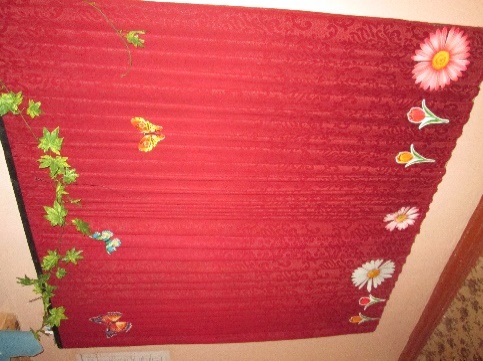 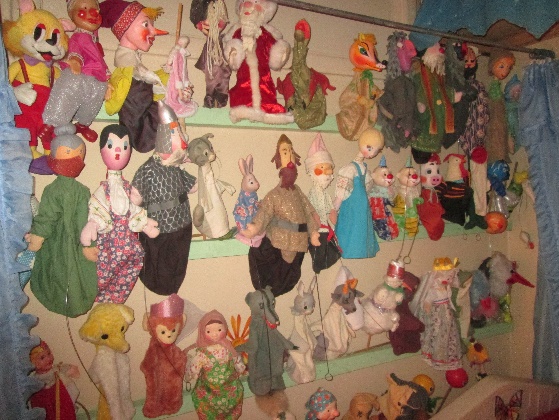 Ширма, домик, деревья, цветочки;Театральные куклы разных видов «Русские народные сказки» - 15 персонажей,  «Сказки о животных» 16 персонажей, «Профессии» - 9 персонажей;декоративные корзины, атрибуты для сюрпризных моментов.маски, костюмы;картины для оформления центральной стены – «сцены», шторы, ламбрекены, ткани;сказочный домик двусторонний (печка, лавка, 2 скамеечки) – 1 шт.домик с оградой Элти-Кудиц – 1 шт.;избушка Бабы Яги из картона – 1 шт.;Снеговик электрический – 1 шт.;Дед Мороз электрический – 1 шт.;Дерево Яблоня с листьями из дерева – 1 шт.;Дуб из картона – 1 шт.;Кукла «Масленица» - избушка Бабы Яги на ножках, большая – 1 шт.Ростовые куклы для детей:Заяц;Лиса;Кошка;Мышка;Собака;Медведь;Волк;Машенька;Иванушка;Бабушка;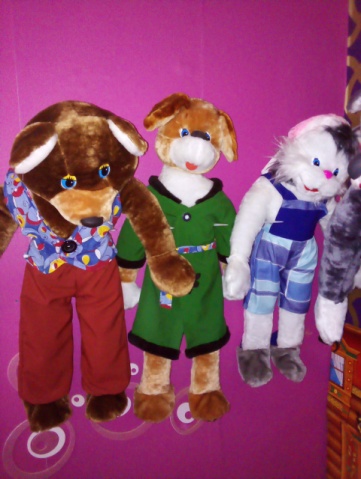 Внучка.Ростовые куклы для взрослых:Девочка;Мальчик;Купец;Медведь;Лошадь;Верблюд.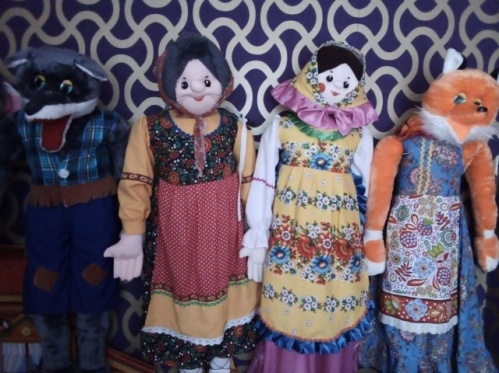 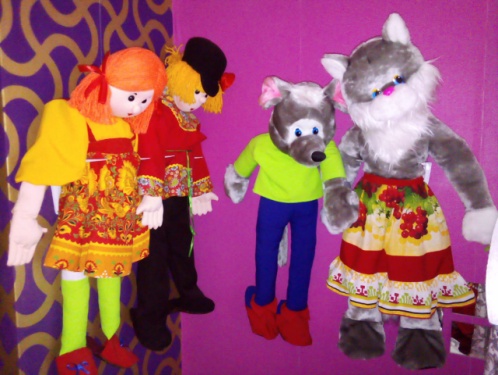 Центр релаксации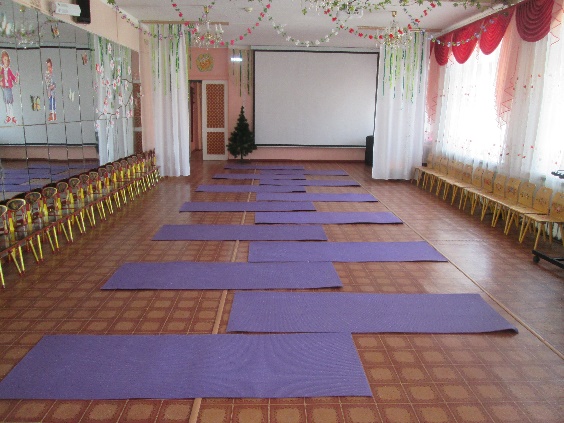 КоверГимнастические коврикиНоутбукМузыкальный центрГрафик работыПонедельник - с 8.00 – 17.00Вторник-  с 8.00 – 18.00Среда - с 8.00 – 17.00Четверг - с 8.00 – 18.00Пятница -  с 8.00 – 17.00МероприятияУтренняя гимнастика, НОД, занятия по логоритмике, индивидуальные занятия, занятия хореографией в кружке «Азарт», занятия в вокальном кружке «Соловушка», развлечения и праздники, кукольные представления, концерты.